业主BIM应用策略研讨会  邀请函2015年7月1日，住建部发布《推进建筑信息模型指导意见》，要求建设单位全面推行工程项目全生命周期、各参与方的BIM应用，各参建方提供的数据信息具有便于集成、管理、更新、维护及可快速检索、调用、传输、分析和可视化等特点。要求建立面向多参与方、多阶段的BIM数据管理平台，为各阶段的BIM应用及各参与方的数据交换提供一体化信息平台支持。强力政策的推进，预示着BIM技术从纸上谈兵到落地阶段正式到来。但BIM技术有什么作用、如何着手、给业主到底能带来什么价值，大多数业主还没有太明晰的认识和思路。鲁班软件定位于建造BIM领航者，专注BIM技术研发17年，并在400多个项目上得到实践，与绿地、上海中心、迪士尼、上海浦发集团等大型开发商均有良好合作。为此，鲁班软件举行“业主BIM应用策略交流会”，诚邀您参会。一、主办单位：上海鲁班软件有限公司二、会议时间：2016年8月18日（周四） 9:00-17:30  8:00开始签到三、会议地点：上海市，具体地点会前三天提醒四、参会对象：业主单位总经理、副总经理、工程部经理、项目总经理、项目经理、BIM负责人、信息部主任，以及业主顾问咨询单位总经理、副总经理等（每家限3人）五、报名事项：1、本次会议免费，住宿交通费用自理；2、报名截止时间：2016年8月15日（周一），名额有限，报满提前截止报名。报名联系人：董方 手机：18221002512     QQ：2881500228陆萍 手机：15601664667     QQ：2881500203六、会议安排：上海鲁班软件有限公司2016年7月18日8月18 上海  业主BIM应用策略研讨会参会回执请务必完整填写参会信息，以便接收会务提醒、会议课件和资料。备注：电子版填写后传至邮箱：2881500228@qq.com或QQ2881500228，询董小姐18221002512主题及内容主持/分享人9:00-11:30  业主方BIM应用之道BIM在多方多专业协同、进度、成本、质量安全，给业主带来什么？为什么业主BIM投资回报能达10倍以上？为什么选型方案不当、实施策略不当是业主应用BIM的2大误区？设计已做BIM，再聘请BIM总顾问，属于重复投入吗？互联网协同BIM平台，业主的工程数据安全性如何保障？BIM在运维方面，有哪些应用价值？业主用BIM，什么时间聘请总顾问最好？杨宝明　博士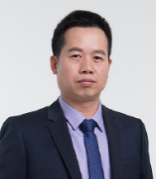 鲁班软件董事长上海BIM技术应用推广中心副主任任多个大型项目鲁班BIM总顾问（成都绿地中心、上海中心、上海迪士尼、同济大学体育馆）等参与上海建交委“建筑业十三五规划”编制上海市委市政府领导、福建省厅、江苏省厅、宁波建委、业主、施工高层领导讲授BIM课程200余次，广受好评13:00-15:00 海口第一高楼·海口中心项目BIM技术应用成果分享图纸问题查找：共复核图纸疑问213个，其中建筑部分134个，机电部分79个。空间净高提升：降板区域净高提升约20CM，车库部分净高提升约15CM车位模拟：通过建模模拟反映方案、结构空间、行车路线、车位排布的合理性。钢筋工程量复核：仅3层地下室共计维护变更50个、发现主体和钢结构碰撞点171个李楠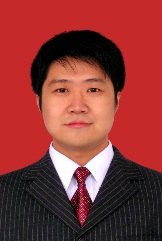 家宝地产 机电设计负责人BIM负责人负责的项目有：海口中心项目海口香格里拉大酒店项目海南省政府会展中心项目三亚亚龙湾丽思卡尔顿酒店项目三亚亚龙湾维景国际酒店项目15:00-17:00 西南第一高楼•绿地成都468项目业主BIM总顾问服务 业主BIM总顾问应用模式及特点 设计阶段：基于BIM协助设计协同应用；  施工阶段：基于BIM协同各参建方BIM应用； BIM与现场施工管理应用 基于BIM各参建单位资料管理与协同 ……鲁班BIM系统及应用鲁班BIM系统各模块运行演示鲁班BIM平台在多方多专业协同、进度、成本、质量、安全给业主带来的实际好处鲁班BIM团队实施的项目展示彭志刚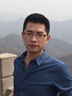 鲁班BIM实施大区总监从事建筑行业7年，负责BIM实施4年主要负责项目有：无锡正方园大厦（7万平方）山西省委旧城改造项目（19万平米）山西中铁三局科研中心（6.7万平米）山西中铁三局丽憬嘉园商住小区（16.3万平米）绿地成都468项目单位参会人数6地址邮编联络人手机QQ/Mail序号参会人姓名职务职务手机（必填，接收会务提醒）手机（必填，接收会务提醒）QQ/Mail123是否需要协助预定酒店：      □需要   (□17日  □18日) 、（□大床  □标间）   □不需要是否需要协助预定酒店：      □需要   (□17日  □18日) 、（□大床  □标间）   □不需要是否需要协助预定酒店：      □需要   (□17日  □18日) 、（□大床  □标间）   □不需要是否需要协助预定酒店：      □需要   (□17日  □18日) 、（□大床  □标间）   □不需要是否需要协助预定酒店：      □需要   (□17日  □18日) 、（□大床  □标间）   □不需要是否需要协助预定酒店：      □需要   (□17日  □18日) 、（□大床  □标间）   □不需要是否需要协助预定酒店：      □需要   (□17日  □18日) 、（□大床  □标间）   □不需要